FICHE DE SUIVI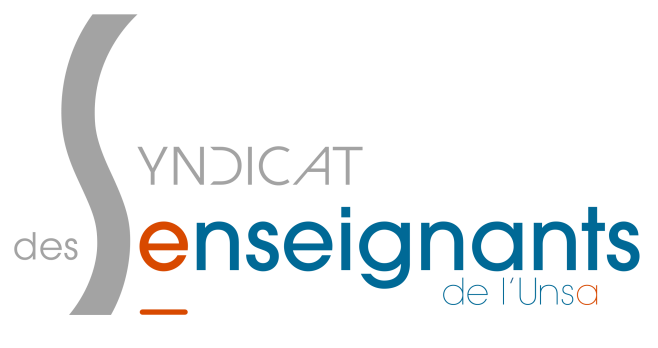 2ème MOUVEMENT 2017 			A renvoyer au SE-UNSA 11, 14,Bd Jean Jaurès B.P.17  11001 CARCASSONNE Cedexou par mail à  11@se-unsa.orgNom :........................... Nom de JF ........................ Prénom : .....................Date de naissance : ...................... Etat civil :.........   Enfants : .....................Adresse : ..................................................................................................N° de téléphone : ........................ N° de portable :.......................................Mail: .........................................................................................................Actuellement :      adjoint    directeur    élémentaire    maternelle     PES   T1       ULIS   UPE2A(CLIN)   SEGPA     maître E     maître G     Psychologue scolaire    Zil    TRS   TRBD                                           En REP ?    Depuis quelle date ? : ………………              Directeur ?    Depuis quelle date ? : ………………    Sur liste d’aptitude direction d’école ou ayant exercé sur un poste de direction plus de trois ans   En stage CAPA-SH, option choisie : ………………………………… En disponibilité, en détachement, en congé de longue maladie, de longue durée du ................au .........  Poste en 2016/2017 : .......…………………………………………………………………………………………………………Date de nomination à ce poste :........................ à titre  définitif  provisoire   Travail à temps partiel envisagé l’an prochain :   non     oui   → quotité : ……..……….  	      	 	Temps partiel de droit   non     oui     Joindre la liste des postes classés ainsi que la liste des zones géographiques classées.Renseignements complémentaires que tu souhaiterais porter à notre connaissance : ..................................................................................................................................................…..................................................................................................................................................…..................................................................................................................................................…..................................................................................................................................................….....................................................................................................................................................